REGISTRATION FORM:HYPNOSKILLSETS© AND PAST LIFE HYPNOREGRESSION© MASTERY CERTIFICATION COURSE (220 hrs.)Instructor:  Bryn Blankinship, CMHt, CITo register please return this form along with registration fee to:  Bryn Blankinship  (Bryn@BrynBlankinship.com)Course Location:  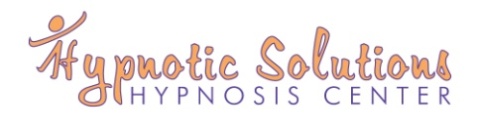 at The Braithe Center, 10169 Sidbury Road, Wilmington, NC 28411 (conveniently located with easy access to Wilmington Int'l Airport, I-40 and Hwy 17)  Contact # 910-620-0110COURSE DATES: HypnoSkillsets© Basics Level IMarch 19-24, 2020 (Th-Tu) – Wilmington, NC  9am-6pm
Required Reading:  “Hypnotherapy –A Client-Centered Approach” by Mary Lee LaBayPast Life HypnoRegression© Mastery Level IIApril 16-21, 2020 (Th-Tu) - Wilmington, NC 9am-6pm
Required Reading:  "Many Lives, Many Masters" and "Miracles Happen" by Brian WeissEarlybird Tuition:  $2295.00** per segment (both segments required for certification)Level I earlybird rate (until 2/2/2020) -Regular $2595 (2/3/2020 and after)  Level II earlybird rate (until 3/3/2020) - Regular $2595 (3/4/2020 and after)-Non-refundable deposit of $800 per segment due when registering.*Both segments are required for certification.  Upon completion and approval of in-class and self-directed study, receive certification and certificates in Hypnosis and Past Life Regression and IACT student membership.Name ___________________________________________________________ Email Address ___________________________________________________Daytime Telephone __________________________________________ Alternate Telephone #_________________________________________Date of Birth ___________________________ _______________________Complete Mailing Address________________________________________________________________________________________________________________________________________________________________________________________________________________________________________________HYPNOSKILLSETS©:I want to study hypnosis because: ______________________________________________________________________________________________________________________________________________________________________________________________________________________________________________________________________________________________________________________________________________________________________________What I want to gain from this course:  _______________________________________________________________________________________________________________________________________________________________________________ _________________________________________________________________________________________________________________________________________________________________________________________Have you ever experienced a hypnosis session? YES/NO   If yes, what kind and how frequently?  _______________________________________________________________________________________________________________________________________________________________Please detail any previous hypnosis training, education, work experience and/or interests that are relevant to this portion of the course or that you feel will help you as a hypnotherapist:  ____________________________________________________________________________________________________________________________________________________ ________________________________________________________________________________________________________________________________________________________________________________________PAST LIFE HYPNOREGRESSION©:What I want to gain from this course:  ________________________________________________________________________________________________________________________________________________________________________________________________________________________________ ______________________________________________________________________________________________________________________________________Have you ever experienced a past life regression session? YES/NO   If yes, what was this experience like for you?  ______________________________________________________________________________________________________________________________________	Please detail any previous hypnosis training, education, work experience and/or interests that are relevant to this portion of the course or that you feel will help you as a past life regressionist:  _________________________________________________________ ____________________________________________________________________________________ ________________________________________________________________________________________________________________________________________________________________________________________Have you ever been convicted of a felony or have a criminal record?  ____  Yes    ____ No	If yes, please explain:  ___________________________________________________________________________________________________Certification Requirements:  Must participate in and attend all sessions for eligibility for certification.  Students will submit a written script and recorded (digital) documentation demonstrating proficiency in hypnosis and past life regression following this training as part of the review process towards certification.   Upon completion of class hours which includes experientials/exam, required reading and approval of written and recorded submissions following the course, you will be eligible for certification in Hypnosis and Past Life Regression and receive membership with the International Association of Counselors and Therapists (IACT). Please add me to your email list to be notified of future hypnosis courses and wellness workshopsChoose those that apply:The tuition option I am choosing is:	__ Earlybird rate:  $2295 per segment                     	 __ Level I  	    	 __ Level II        		 __  $4590 for both segments	__  Regular rate:  $2595		__ Level I		__ Level II		__ $5190  both segmentsI prefer to pay via credit card, and use the PayPal link on the website (www.BrynBlankinship.com)I prefer to pay by personal check.  My personal check is enclosed payable to: Bryn Blankinship, PO Box 10228,  Wilmington, NC 28404.Cancellation Policy:  We do our best to set up the most economical package for workshops and certification courses.  A cancellation without notice to fill that spot can be costly and cause someone else to miss out who would have liked to have attended.  NOTE:  Deposits for each segment are non-refundable.  There will be no refunds given for cancellations 45 business days from the start of the course.    Legal:  By submitting registration documents for this course, you agree to have read and to accept the terms set forth herein and that the information you have provided is accurate.  You also understand and agree that hypnosis is not intended to be a replacement for medical care.  It is offered as a non-medical, non-chemical, non-invasive alternative to promote change, health and wellness.  You agree that any relevant medical conditions or psychological disorders that may affect your participation in the course have been disclosed prior to registering.    As a participant in this course, you agree to hold harmless and for yourself, your heirs or assignees, Bryn Blankinship, T&B Traders, Inc., d/b/a Bryn Blankinship Communications, Braithe Center, LLC and any associates, including by not limited to landlords, training staff or hosts for any reason or as a result of your participation in this program/session(s).  